Réseau de Recherche Adaptech & AQEIPS. (2018). Questionnaire d’Adaptech-AQEIPS sur l’emploi pour les diplômé(e)s et étudiant(e)s du niveau postsecondaire. Montréal, Québec : Auteur. Questionnaire d’Adaptech-AQEIPS sur l’emploi pour les diplômé(e)s et étudiant(e)s du niveau postsecondaire L’objectif de ce questionnaire est de sonder des étudiant(e)s et des récent(e)s diplômé(e)s qui ont actuellement un emploi rémunéré pour un(e) employeur(e) pour étudier leur expérience de travail.Instructions : Veuillez s’il vous plaît répondre aux questions en vous basant sur votre expérience en tant qu’employé(e) rémunéré(e) travaillant pour un(e) employeur(e). Si vous avez plus d’un emploi en ce moment, répondez en fonction de l’emploi avec le plus grand nombre d’heures. POUR RÉPONDRE À CHAQUE QUESTION, VEUILLEZ METTRE UN X APRÈS LES DEUX-POINTS (:).Questions sur votre emploiAvez-vous un emploi rémunéré pour un(e) employeur(e) ? 	Oui :	Non :Si vous avez répondu « non » à la question 1, merci de votre intérêt, mais ce questionnaire ne s’adresse pas aux personnes qui sont travailleurs ou travailleuses autonomes ou sans emploi. Quel est votre emploi actuel ? :Combien de temps vous a été nécessaire afin de trouver votre emploi actuel ? : Approximativement combien d’heures par semaine travaillez-vous pour un emploi rémunéré ? :Compte tenu de l’ensemble des aspects de votre emploi, à quel point est-il relié au programme d’études dont vous êtes diplômé(e)?Très relié :Partiellement relié :Pas du tout relié :Compte tenu de l'ensemble des aspects de votre emploi, à quel point êtes-vous satisfait(e) de l’emploi en général?Très satisfait(e) :Satisfait(e) :Insatisfait(e) :Très insatisfait(e) :Quels sont les 3 facteurs PRINCIPAUX qui vous ont aidés à obtenir votre emploi actuel? (veuillez choisir 3 facteurs)	Diplômes (ex : certificat, AEC, baccalauréat) :	Contacts/réseautage :	Coop ou stage :	Techniques d’entrevue :	Aptitudes professionnelles (ex : bilinguisme, posséder des compétences spécifiques) :	Persévérance :	CV :	Autre (veuillez préciser) :Comment avez-vous ENTENDU PARLER des opportunités d’emploi ? (veuillez choisir toutes celles qui s’appliquent à vous)	Je travaillais déjà dans le domaine :	Service collégial/universitaire (ex : services adaptés, centre d’emploi étudiant) : 	Centre local d’emploi :	Contacts/réseautage :	Site d’emploi (ex. : www.monster.ca) :	Coop ou stage :	Service d’emploi spécialisé pour les personnes en situation de handicap : 	Bénévolat :	Autre (veuillez préciser) :Aviez-vous un emploi rémunéré pour un(e) employeur(e) durant vos études ? 	Oui :	Non :Avez-vous divulgué votre handicap à votre employeur(e) actuel(le) dans votre LETTRE DE PRÉSENTATION ou dans votre CV ? (veuillez choisir une réponse) 	Oui :	Non :	Je n’ai pas de handicap :Avez-vous divulgué votre handicap lors d’un ENTRETIEN D’EMBAUCHE pour votre emploi actuel ? (veuillez choisir une réponse) 	Oui :	Non :	Je n’ai pas de handicap :Avez-vous demandé des accommodements à votre employeur(e) actuel(le) ? 	Oui :	Non :	Je n’ai pas de handicap :	Si vous avez répondu « Oui » à la question 12, veuillez répondre à la question 13. 	Si vous avez répondu « Non » ou « Je n’ai pas de handicap » à la question 12, passez à la question 14.13 a) Quand avez-vous demandé des accommodements ? : 13 b) Avez-vous reçu les accommodements demandés ? 	Oui :	En partie :	Non :De quelle façon, si tel est le cas, votre handicap vous a-t-il aidé à obtenir votre emploi actuel ? : Quelles barrières, le cas échéant, avez-vous rencontrées quand vous étiez à la recherche de votre emploi actuel ? : Quelles suggestions en matière de recherche d’emploi avez-vous pour les récent(e)s diplômé(e)s ? : Voulez-vous ajouter quelque chose avant de compléter les sections ci-dessous ? :Questions au sujet de votre parcours académiqueÊtes-vous actuellement inscrit(e) dans un programme d’études postsecondaires ?	Oui :	Non :Lequel (lesquels) avez-vous complété(s) ? Veuillez s’il vous plaît indiquer l’année de l’obtention de votre diplôme ainsi que le programme que vous avez complété. (vous pouvez sélectionner plus d’un item)Certificat ou diplôme de formation professionnelle ou technique (ex. : plombier, électricien) Année d’obtention du diplôme :	Programme :Certificat ou diplôme collégial (ex. : CÉGEP, collège postsecondaire, collège communautaire) Année d’obtention du diplôme :	Programme :Certificat du premier cycleAnnée d’obtention du diplôme :	Programme :Baccalauréat (ex : B.A., B.Sc., B.Éd.) Année d’obtention du diplôme :	Programme :MaîtriseAnnée d’obtention du diplôme :	Programme :DoctoratAnnée d’obtention du diplôme :	Programme :Autre (ex. : médecin, vétérinaire, avocat)Année d’obtention du diplôme :	Programme :Qu’est-ce que votre/vos établissements d’enseignement a/ont fait pour vous aider à trouver un emploi ? (cochez toutes les réponses qui s’appliquent à vous) 	Organiser des salons d’emploi :	Identifier des employeur(e)s dans votre domaine : 	Offrir une banque d’emplois à jour : 	Offrir des ateliers de rédaction de CV : 	Offrir des ateliers de techniques d’entrevue (ex. : simulation d’entrevue) :	Offrir des services de soutien individualisé à la réussite professionnelle : 	Offrir de l’information sur les stratégies de recherche d’emploi : 	Offrir des occasions de bénévolat : 	Identifier des employeur(e)s qui cherchent à engager des diplômé(e)s en situation de handicap : 	Offrir des ressources en ligne au sujet de la divulgation d’un handicap :	Référer à des services externes d’emploi spécialisés pour personnes en situation de handicap : 	Autre (veuillez préciser) :Qu’est-ce que votre établissement d’enseignement aurait pu faire pour vous aider à trouver un emploi ? : Caractéristiques démographiquesQuel est votre genre ?	Femme : 	Homme :	Transgenre :	Agenre :	Je m’identifie comme :	Je préfère ne pas m’identifier :Quel âge avez-vous ? :Indiquez tous les handicaps/troubles suivants qui s’appliquent à vous. (vous pouvez sélectionner plus d’un item)	Aveugle :	Déficiences visuelles (qui ne sont pas adéquatement corrigées par le port de lunettes ou de verres de contact) :	Sourd(e) (utilisation de la langue des signes) :	Malentendant(e)/déficiences auditives :	Troubles du langage/communication :	Troubles d’apprentissage (ex. : dyslexie) : 	Troubles du déficit de l’attention (TDA/H) :	Troubles de mobilité : utilisation d’un fauteuil roulant/triporteur/quadriporteur : 	Troubles de mobilité : utilisation d’une canne/béquille/marchette :	Limitations fonctionnelles aux mains/bras :	Problèmes de santé chroniques (ex. : diabètes, maladie de Crohn) :	Troubles psychologiques/psychiatriques (ex. : anxiété, dépression) :	Troubles neurologiques (ex. : épilepsie, traumatisme crânien) :	TED (ex : autisme, syndrome d’Asperger) :	Autre (veuillez préciser) :	Je n’ai pas de handicap :Merci d’avoir complété ce sondage !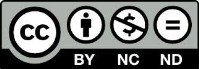 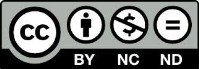 